ŽIVLJENJSKI PROSTOR (OKOLJE)NARIŠI 5 PRIMEROV. SPODAJ IMAŠ PRIMERE, TI SI IZBERI DRUGO ŽIVAL ALI RASTLINO.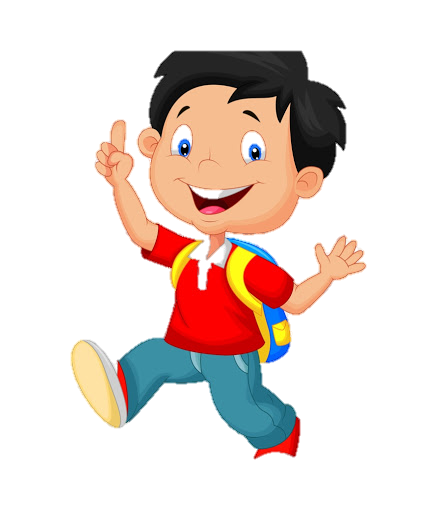 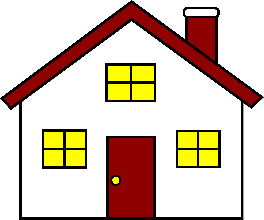             LJUDJE                                                                        HIŠA ALI BLOK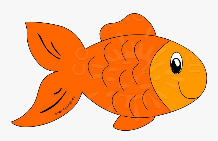 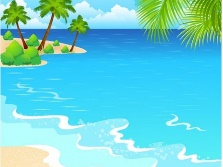             RIBA                                                                                                     MORJE ALI RIBNIK ALI JEZERO ALI AKVARIJ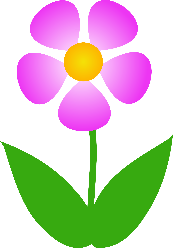 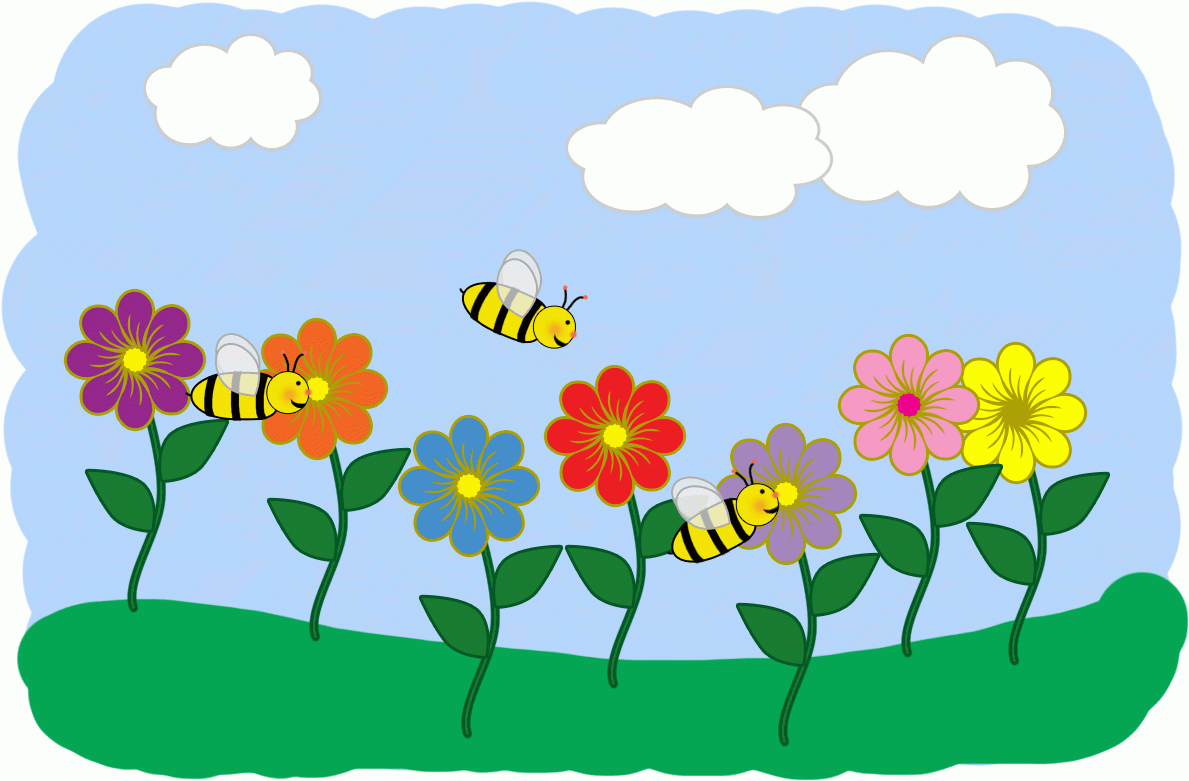           CVETLICA                                                                                TRAVNIK ALI VRT ALI LONČEK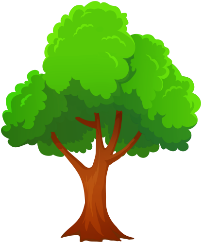 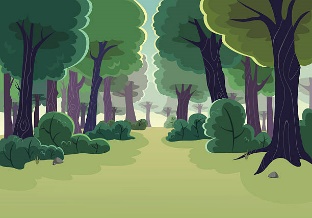             DREVO                                                                                       GOZD ALI PARK ALI SADOVNJAK                                                                                                                          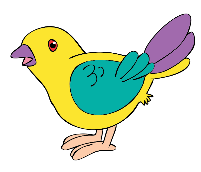 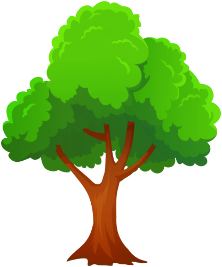        PTICA                                                                                                                           DREVO